СУ ”Св. св. Кирил и Методий” гр.Златарица, обл.В.Търново, 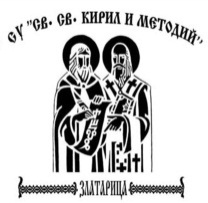 ул.”Димитър Палев”№3-5, тел:0618/98659, GSM-0879277385,E-mail:souzlatarica@mail.bg; www.bgschool.net                                                                                                   Утвърждавам: …………………………                                                                                                                                                     / Хр. Ганчева/                                                       ГРАФИКза провеждане на редовна изпитна сесия – ДЕКЕМВРИ/ЯНУАРИна учениците от самостоятелна форма на обучениеза учебната 2023/2024 г.от 11.00 часадатаУчебен предметклас04.12Български език и литература5,6,7,8,9,10,11,1205.12Английски език5,6,7,8,9,1005.12Английски език по професия та - ОПП11,1206.12Физическо възпитание и спорт5,6,7,8,9,1006.12Физическо възпитание и спорт - ФУЧ11,1207.12Математика5,6,7,8,9,10,11,1208.12Химия и опазване на околната среда7,8,9,1008.12Мехатронни системи в АТТ - СПП11 *АТТ08.12Приложа декорация - СПП11 *ХС11.12География и икономика5,6,7,8,9,1012.12Изобразително изкуство5,6,7,8,9,1012.12Двигатели с вътрешно горене – уч.пр - СПП11 *АТТ12.12Микробиология - СПП11 *ХС13.12История и цивилизации5,6,7,8,9,1013.12Хидравлични и пневматични устройства - ОтПП11 *АТТ13.12Хигиена на храните и хранителното законодателство - ОтПП11 *ХС13.12Български език и литература - РП1214.12Биология и здравно образование7,8,9,1014.12Човекът и природата5,614.12Двигатели с вътрешно горене - СПП11 *АТТ14.12Суровини и материали за производството на хляб, хлебни и сладкарски изделия - СПП11 *ХС15.12Музика5,6,7,8,9,1015.12Експлоатация на автотранспортната техника - СПП11 *АТТ15.12Технологично обзавеждане на специалността - СПП11 *ХС, 1208.01Физика и астрономия7,8,9,1008.01Автотранспортна техника - СПП11 *АТТ08.01Технология на специалността - СПП11 *ХС, 1209.01Компютърно моделиране и информационни технологии5,6,709.01 Информационни  технологии8,9,1009.01 Електроника - ОтПП11 *АТТ09.01Електротехника и електроника - ОтПП11 *ХС10.01Философия8,9,1010.01Гражданско образование11,1210.01География и икономика - РП5,6,711.01Руски език9,10,11,1211.01Компютърно моделиране и информационни технологии - РП5,6,712.01Технологии и предприемачество5,6,712.01Предприемачество - ОбПП812.01Здравословни и безопасни условия на труд - ОбПП912.01Икономика - ОбПП1012.01Обслужване и ремонт на автотранспортна техника – уч.пр - СПП11 *АТТ12.01Приложна декорация - РПП11 *ХС15.01Основи на технологията на хранителните продукти- СПП815.01Суровини и материали в хранително-вкусовата промишленост – СПП915.01Машинознание - ОтПП1015.01Диагностика на автотранспортна техника – уч.пр - СПП11 *АТТ15.01Практическо обучение в реална работна среда – СПП - срочна11 *ХС, 1216.01Учебна практика по професията - РПП8, 916.01Учебна практика по професията - СПП1016.01Учебна практика – Общо професионални умения - РПП11 *АТТ16.01Практическо обучение в реална работна среда – СПП - годишна11 *ХС,1217.01Хигиена на храните и хранителното законодателство - РПП917.01Производствена практика - СПП11*АТТ17.01Техническо чертане ОтПП1018.01Процеси и апарати в хранително-вкусовата промишленост - РПП1019.01Производствена практика - СПП10